§5402.  Declaration of public necessityThe Legislature finds that:  [PL 1987, c. 737, Pt. A, §2 (NEW); PL 1987, c. 737, Pt. C, §106 (NEW); PL 1989, c. 6 (AMD); PL 1989, c. 9, §2 (AMD); PL 1989, c. 104, Pt. C, §§8, 10 (AMD).]1.  Need for water and sewer systems.  The maintenance of safe and pure water supplies and the control of water pollution are necessary to the health, safety and general welfare of the public, and the people of the State require new and improved water and sewer systems in order to avoid the menace to public health and damage to the economy created by impure water and untreated sewage;[PL 1987, c. 737, Pt. A, §2 (NEW); PL 1987, c. 737, Pt. C, §106 (NEW); PL 1989, c. 6 (AMD); PL 1989, c. 9, §2 (AMD); PL 1989, c. 104, Pt. C, §§8, 10 (AMD).]1-A.  Need for broadband systems.  Access to affordable, reliable, high-speed broadband Internet is necessary to the general welfare of the public, and the people of the State and its economy require connection to existing publicly built infrastructure as a means of cultivating entrepreneurial activity, attracting business, improving access to modernized methods of education and health care and encouraging people to move to this State;[PL 2019, c. 108, §2 (NEW).]2.  Need for free traffic circulation.  The free circulation of traffic of all kinds through the streets of the municipalities of the State is necessary for the rapid and effective fighting of fires and disposition of police forces in those municipalities for the health, safety and general welfare of the public, whether residing in those municipalities or traveling to, through or from the municipalities;[PL 1987, c. 737, Pt. A, §2 (NEW); PL 1987, c. 737, Pt. C, §106 (NEW); PL 1989, c. 6 (AMD); PL 1989, c. 9, §2 (AMD); PL 1989, c. 104, Pt. C, §§8, 10 (AMD).]3.  Need for parking facilities.  In recent years, the parking of motor vehicles of all kinds has so substantially impeded the free circulation of traffic as to constitute a public nuisance endangering the health, safety and welfare of the general public, as well as endangering the economic life of the municipalities; and this traffic congestion cannot be adequately abated except by provisions for sufficient off-street parking facilities;[PL 1987, c. 737, Pt. A, §2 (NEW); PL 1987, c. 737, Pt. C, §106 (NEW); PL 1989, c. 6 (AMD); PL 1989, c. 9, §2 (AMD); PL 1989, c. 104, Pt. C, §§8, 10 (AMD).]4.  Need for airports.  The establishment and improvement of municipal airports are necessary for the health, safety and general welfare of the public; and the people of the State require new and improved public airports and related facilities in order to avoid and reduce the hazards of air transportation and damage to the economy created by inadequate, unsafe and obsolete airports and airport facilities; and[PL 1987, c. 737, Pt. A, §2 (NEW); PL 1987, c. 737, Pt. C, §106 (NEW); PL 1989, c. 6 (AMD); PL 1989, c. 9, §2 (AMD); PL 1989, c. 104, Pt. C, §§8, 10 (AMD).]5.  Public necessity.  The enactment of laws to carry out the intent and purpose of this section is therefore a public necessity.[PL 1987, c. 737, Pt. A, §2 (NEW); PL 1987, c. 737, Pt. C, §106 (NEW); PL 1989, c. 6 (AMD); PL 1989, c. 9, §2 (AMD); PL 1989, c. 104, Pt. C, §§8, 10 (AMD).]SECTION HISTORYPL 1987, c. 737, §§A2,C106 (NEW). PL 1989, c. 6 (AMD). PL 1989, c. 9, §2 (AMD). PL 1989, c. 104, §§C8,10 (AMD). PL 2019, c. 108, §2 (AMD). The State of Maine claims a copyright in its codified statutes. If you intend to republish this material, we require that you include the following disclaimer in your publication:All copyrights and other rights to statutory text are reserved by the State of Maine. The text included in this publication reflects changes made through the First Regular and First Special Session of the 131st Maine Legislature and is current through November 1. 2023
                    . The text is subject to change without notice. It is a version that has not been officially certified by the Secretary of State. Refer to the Maine Revised Statutes Annotated and supplements for certified text.
                The Office of the Revisor of Statutes also requests that you send us one copy of any statutory publication you may produce. Our goal is not to restrict publishing activity, but to keep track of who is publishing what, to identify any needless duplication and to preserve the State's copyright rights.PLEASE NOTE: The Revisor's Office cannot perform research for or provide legal advice or interpretation of Maine law to the public. If you need legal assistance, please contact a qualified attorney.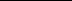 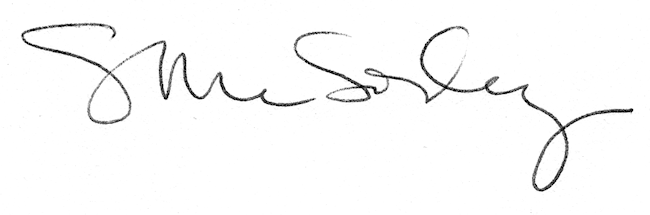 